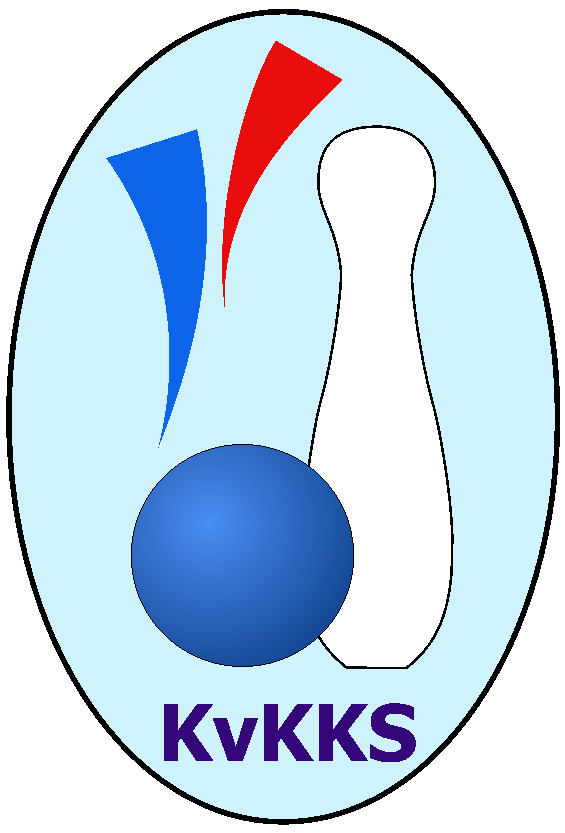 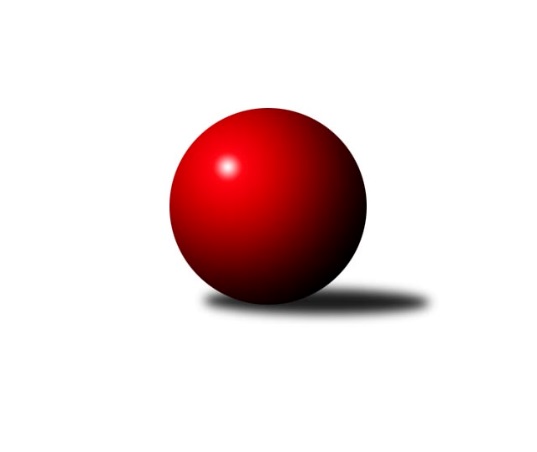 Č.2Ročník 2019/2020	22.9.2019Nejlepšího výkonu v tomto kole: 2655 dosáhlo družstvo: Slavia K.VaryKrajský přebor KV 2019/2020Výsledky 2. kolaSouhrnný přehled výsledků:TJ Lomnice B	- Kuželky Aš C	14:2	2341:2233		21.9.TJ Jáchymov B	- Slovan KV C	12:4	2444:2188		21.9.SKK K.Vary B 	- Sokol Teplá	10:6	2620:2610		21.9.Kuželky Aš B	- Loko Cheb C	15:1	2578:2355		21.9.TJ Lomnice C	- TJ Šabina 	16:0	2476:2351		21.9.Slavia K.Vary	- TJ Lomnice D	14:2	2655:2465		22.9.Tabulka družstev:	1.	Kuželky Aš B	2	2	0	0	31 : 1	2625	4	2.	TJ Jáchymov B	2	2	0	0	22 : 10	2397	4	3.	Sokol Teplá	2	1	0	1	20 : 12	2520	2	4.	Slavia K.Vary	2	1	0	1	18 : 14	2529	2	5.	TJ Lomnice B	2	1	0	1	18 : 14	2448	2	6.	TJ Lomnice C	2	1	0	1	18 : 14	2383	2	7.	Slovan KV C	2	1	0	1	16 : 16	2399	2	8.	SKK K.Vary B	2	1	0	1	14 : 18	2532	2	9.	Loko Cheb C	2	1	0	1	13 : 19	2406	2	10.	TJ Šabina	2	1	0	1	12 : 20	2387	2	11.	TJ Lomnice D	2	0	0	2	8 : 24	2381	0	12.	Kuželky Aš C	2	0	0	2	2 : 30	2321	0Podrobné výsledky kola:	 TJ Lomnice B	2341	14:2	2233	Kuželky Aš C	Věra Martincová	 	 212 	 203 		415 	 2:0 	 360 	 	195 	 165		Vladimír Míšanek	Tereza Štursová	 	 207 	 183 		390 	 2:0 	 381 	 	177 	 204		Jitka Laudátová	Lucie Vajdíková	 	 190 	 213 		403 	 2:0 	 358 	 	189 	 169		Jiří Plavec	Pavel Přerost	 	 181 	 191 		372 	 0:2 	 401 	 	198 	 203		Ota Maršát ml.	Zdeněk Chvátal	 	 177 	 206 		383 	 2:0 	 365 	 	178 	 187		Vladimír Veselý ml.	Radek Cholopov	 	 191 	 187 		378 	 2:0 	 368 	 	188 	 180		Ota Laudátrozhodčí: Zdeněk Chvátal Nejlepší výkon utkání: 415 - Věra Martincová	 TJ Jáchymov B	2444	12:4	2188	Slovan KV C	Ladislav Martínek	 	 186 	 200 		386 	 2:0 	 353 	 	167 	 186		Zdeňka Zmeškalová	Stanislav Pelc	 	 222 	 214 		436 	 2:0 	 280 	 	142 	 138		Vladimír Štýber	Jiří Šeda	 	 182 	 198 		380 	 0:2 	 437 	 	217 	 220		Pavlína Stašová	Vlastimil Čegan	 	 218 	 192 		410 	 2:0 	 309 	 	161 	 148		Michaela Čejková	Vladimír Lukeš	 	 192 	 212 		404 	 0:2 	 417 	 	222 	 195		Jiří Šafr	Vladimír Maxa	 	 226 	 202 		428 	 2:0 	 392 	 	195 	 197		Miroslav Handšuhrozhodčí: Jiří Šeda Nejlepší výkon utkání: 437 - Pavlína Stašová	 SKK K.Vary B 	2620	10:6	2610	Sokol Teplá	Ivan Žaloudík	 	 260 	 220 		480 	 2:0 	 404 	 	209 	 195		Rostislav Milota	Václav Čechura	 	 246 	 210 		456 	 2:0 	 427 	 	207 	 220		Jiří Velek	Martina Sobotková	 	 216 	 206 		422 	 0:2 	 453 	 	229 	 224		Miroslava Poláčková	Bronislava Hánělová	 	 231 	 209 		440 	 0:2 	 460 	 	205 	 255		Miroslava Boková	Václav Zeman *1	 	 189 	 194 		383 	 0:2 	 439 	 	224 	 215		Miroslav Pešťák	Vítězslav Vodehnal	 	 228 	 211 		439 	 2:0 	 427 	 	216 	 211		Luboš Axamskýrozhodčí: Vítězslav Vodehnal střídání: *1 od 57. hodu Pavel BoháčNejlepší výkon utkání: 480 - Ivan Žaloudík	 Kuželky Aš B	2578	15:1	2355	Loko Cheb C	Vladislav Urban	 	 222 	 202 		424 	 2:0 	 385 	 	195 	 190		Pavel Pokorný	Dagmar Jedličková	 	 209 	 206 		415 	 2:0 	 412 	 	215 	 197		Miroslav Budil	Václav Mašek	 	 221 	 233 		454 	 2:0 	 356 	 	170 	 186		Petr Málek	Luděk Kratochvíl	 	 205 	 200 		405 	 1:1 	 405 	 	210 	 195		Jana Hamrová	Václav Veselý	 	 227 	 212 		439 	 2:0 	 398 	 	201 	 197		Bohumil Vyleťal	Martina Pospíšilová	 	 217 	 224 		441 	 2:0 	 399 	 	209 	 190		Eva Nováčkovározhodčí: Václav Mašek Nejlepší výkon utkání: 454 - Václav Mašek	 TJ Lomnice C	2476	16:0	2351	TJ Šabina 	Jaroslav Bendák	 	 180 	 203 		383 	 2:0 	 371 	 	183 	 188		Pavel Kučera	Jiří Flejšar	 	 220 	 206 		426 	 2:0 	 410 	 	202 	 208		Eduard Seidl	Růžena Kovačíková	 	 187 	 232 		419 	 2:0 	 371 	 	181 	 190		František Seidl	Petr Janda	 	 233 	 208 		441 	 2:0 	 411 	 	206 	 205		Marek Zvěřina	Monika Maněnová	 	 226 	 188 		414 	 2:0 	 405 	 	193 	 212		Jaromír Černý	Petr Lidmila	 	 181 	 212 		393 	 2:0 	 383 	 	183 	 200		Jiří Beneš ml.rozhodčí: Monika Maněnová Nejlepší výkon utkání: 441 - Petr Janda	 Slavia K.Vary	2655	14:2	2465	TJ Lomnice D	Ondřej Černohous	 	 212 	 235 		447 	 2:0 	 435 	 	240 	 195		Radek Plechatý	Jozef Vaško	 	 217 	 227 		444 	 2:0 	 411 	 	192 	 219		Lucie Maněnová	Radek Cimbala	 	 217 	 224 		441 	 2:0 	 397 	 	191 	 206		Silva Čedíková	Štefan Cimbala	 	 181 	 206 		387 	 2:0 	 342 	 	173 	 169		Josef Zvěřina	Vladimír Černohous	 	 202 	 224 		426 	 0:2 	 467 	 	236 	 231		Michaela Heidlerová	Martin Mojžíš	 	 260 	 250 		510 	 2:0 	 413 	 	184 	 229		Hanuš Slavíkrozhodčí: Vladimír Černohous Nejlepší výkon utkání: 510 - Martin MojžíšPořadí jednotlivců:	jméno hráče	družstvo	celkem	plné	dorážka	chyby	poměr kuž.	Maximum	1.	Václav Mašek 	Kuželky Aš B	455.50	298.0	157.5	6.0	1/1	(457)	2.	Martin Mojžíš 	Slavia K.Vary	454.50	300.0	154.5	3.0	2/2	(510)	3.	Martina Pospíšilová 	Kuželky Aš B	447.50	296.0	151.5	4.5	1/1	(454)	4.	Radek Cimbala 	Slavia K.Vary	444.50	294.5	150.0	5.0	2/2	(448)	5.	Petr Janda 	TJ Lomnice C	441.00	288.0	153.0	7.0	1/1	(441)	6.	Michaela Heidlerová 	TJ Lomnice D	439.50	303.0	136.5	5.0	2/2	(467)	7.	Luboš Axamský 	Sokol Teplá	439.00	303.0	136.0	5.0	2/2	(451)	8.	Vítězslav Vodehnal 	SKK K.Vary B 	434.50	286.0	148.5	3.5	2/2	(439)	9.	Miroslava Boková 	Sokol Teplá	434.00	295.0	139.0	5.0	2/2	(460)	10.	Dagmar Jedličková 	Kuželky Aš B	434.00	309.0	125.0	7.0	1/1	(453)	11.	Luděk Kratochvíl 	Kuželky Aš B	433.50	301.0	132.5	8.5	1/1	(462)	12.	Miroslav Handšuh 	Slovan KV C	433.00	288.5	144.5	5.5	2/2	(474)	13.	Pavlína Stašová 	Slovan KV C	432.50	286.5	146.0	5.0	2/2	(437)	14.	Václav Veselý 	Kuželky Aš B	430.00	297.5	132.5	7.0	1/1	(439)	15.	Miroslav Pešťák 	Sokol Teplá	430.00	313.0	117.0	9.5	2/2	(439)	16.	Jiří Šafr 	Slovan KV C	429.50	301.5	128.0	6.0	2/2	(442)	17.	Miroslav Budil 	Loko Cheb C	429.00	284.0	145.0	3.5	2/2	(446)	18.	Ondřej Černohous 	Slavia K.Vary	428.00	295.5	132.5	5.5	2/2	(447)	19.	Václav Vieweg 	Kuželky Aš B	425.00	311.0	114.0	4.0	1/1	(425)	20.	Vladislav Urban 	Kuželky Aš B	424.00	300.0	124.0	11.0	1/1	(424)	21.	Bronislava Hánělová 	SKK K.Vary B 	421.50	295.0	126.5	4.0	2/2	(440)	22.	Radek Plechatý 	TJ Lomnice D	420.00	294.0	126.0	8.0	2/2	(435)	23.	Věra Martincová 	TJ Lomnice B	419.50	297.0	122.5	9.0	2/2	(424)	24.	Lucie Vajdíková 	TJ Lomnice B	419.00	279.5	139.5	9.0	2/2	(435)	25.	Jiří Flejšar 	TJ Lomnice C	418.50	295.5	123.0	7.0	1/1	(426)	26.	Vladimír Maxa 	TJ Jáchymov B	418.00	289.5	128.5	6.0	2/2	(428)	27.	Jaromír Černý 	TJ Šabina 	417.00	286.5	130.5	5.5	2/2	(429)	28.	Václav Čechura 	SKK K.Vary B 	413.50	287.0	126.5	10.0	2/2	(456)	29.	Stanislav Pelc 	TJ Jáchymov B	413.00	280.0	133.0	6.0	2/2	(436)	30.	Martina Sobotková 	SKK K.Vary B 	413.00	296.5	116.5	7.5	2/2	(422)	31.	Zdeněk Chvátal 	TJ Lomnice B	411.00	293.0	118.0	11.0	2/2	(439)	32.	Jiří Velek 	Sokol Teplá	409.50	283.0	126.5	7.5	2/2	(427)	33.	Růžena Kovačíková 	TJ Lomnice C	408.50	290.0	118.5	9.5	1/1	(419)	34.	Eva Nováčková 	Loko Cheb C	407.00	287.0	120.0	4.0	2/2	(415)	35.	Hanuš Slavík 	TJ Lomnice D	407.00	293.5	113.5	11.0	2/2	(413)	36.	Monika Maněnová 	TJ Lomnice C	403.50	281.0	122.5	11.0	1/1	(414)	37.	Vladimír Černohous 	Slavia K.Vary	403.00	286.5	116.5	9.0	2/2	(426)	38.	Vladimír Lukeš 	TJ Jáchymov B	400.50	277.5	123.0	9.0	2/2	(404)	39.	Ota Maršát  ml.	Kuželky Aš C	400.50	283.5	117.0	10.0	2/2	(401)	40.	Radek Cholopov 	TJ Lomnice B	398.00	284.5	113.5	5.0	2/2	(418)	41.	Ota Laudát 	Kuželky Aš C	396.50	294.0	102.5	10.0	2/2	(425)	42.	Pavel Pokorný 	Loko Cheb C	396.00	282.0	114.0	11.0	2/2	(407)	43.	Pavel Přerost 	TJ Lomnice B	396.00	286.5	109.5	9.0	2/2	(420)	44.	Štefan Cimbala 	Slavia K.Vary	396.00	288.5	107.5	10.0	2/2	(405)	45.	Rostislav Milota 	Sokol Teplá	395.00	268.5	126.5	11.5	2/2	(404)	46.	František Seidl 	TJ Šabina 	394.50	274.0	120.5	8.5	2/2	(418)	47.	Petr Lidmila 	TJ Lomnice C	393.00	279.0	114.0	5.0	1/1	(393)	48.	Vlastimil Čegan 	TJ Jáchymov B	392.00	271.0	121.0	8.5	2/2	(410)	49.	Vladimír Veselý  ml.	Kuželky Aš C	391.50	279.0	112.5	10.5	2/2	(418)	50.	Vladimír Míšanek 	Kuželky Aš C	390.00	279.0	111.0	9.5	2/2	(420)	51.	Jana Hamrová 	Loko Cheb C	389.50	293.5	96.0	13.0	2/2	(405)	52.	Pavel Kučera 	TJ Šabina 	388.50	274.5	114.0	10.0	2/2	(406)	53.	Jitka Laudátová 	Kuželky Aš C	383.50	274.5	109.0	11.5	2/2	(386)	54.	Jiří Šeda 	TJ Jáchymov B	380.50	266.0	114.5	9.0	2/2	(381)	55.	Jaroslav Bendák 	TJ Lomnice C	377.00	272.5	104.5	13.5	1/1	(383)	56.	Lucie Maněnová 	TJ Lomnice D	372.00	271.0	101.0	15.0	2/2	(411)	57.	Petr Málek 	Loko Cheb C	371.00	260.0	111.0	8.5	2/2	(386)	58.	Jiří Plavec 	Kuželky Aš C	358.50	263.0	95.5	15.5	2/2	(359)	59.	Josef Zvěřina 	TJ Lomnice D	351.00	273.5	77.5	22.0	2/2	(360)	60.	Luboš Kožíšek 	TJ Lomnice C	326.00	258.0	68.0	21.0	1/1	(326)		Ivan Žaloudík 	SKK K.Vary B 	480.00	321.0	159.0	2.0	1/2	(480)		Marcel Toužimský 	Slovan KV C	477.00	328.0	149.0	4.0	1/2	(477)		Miroslava Poláčková 	Sokol Teplá	453.00	293.0	160.0	0.0	1/2	(453)		Jozef Vaško 	Slavia K.Vary	444.00	301.0	143.0	5.0	1/2	(444)		Jiří Nováček 	Loko Cheb C	428.00	284.0	144.0	1.0	1/2	(428)		Václav Zeman 	SKK K.Vary B 	418.00	285.0	133.0	5.0	1/2	(418)		Zuzana Kožíšková 	TJ Lomnice B	418.00	303.0	115.0	9.0	1/2	(418)		Pavel Boháč 	SKK K.Vary B 	417.00	287.0	130.0	3.0	1/2	(417)		Tomáš Seidl 	TJ Šabina 	415.00	283.0	132.0	7.0	1/2	(415)		Marek Zvěřina 	TJ Šabina 	411.00	287.0	124.0	6.0	1/2	(411)		Eduard Seidl 	TJ Šabina 	410.00	283.0	127.0	6.0	1/2	(410)		Štefan Mrenica 	TJ Jáchymov B	400.00	297.0	103.0	12.0	1/2	(400)		Luděk Stříž 	Slovan KV C	399.00	300.0	99.0	10.0	1/2	(399)		Bohumil Vyleťal 	Loko Cheb C	398.00	277.0	121.0	10.0	1/2	(398)		Silva Čedíková 	TJ Lomnice D	397.00	295.0	102.0	15.0	1/2	(397)		Tereza Štursová 	TJ Lomnice B	390.00	268.0	122.0	3.0	1/2	(390)		Jaroslava Chlupová 	Slovan KV C	390.00	292.0	98.0	14.0	1/2	(390)		Jiří Beneš 	TJ Šabina 	386.00	282.0	104.0	7.0	1/2	(386)		Ladislav Martínek 	TJ Jáchymov B	386.00	282.0	104.0	14.0	1/2	(386)		Libuše Korbelová 	TJ Lomnice D	385.00	274.0	111.0	6.0	1/2	(385)		Jiří Beneš  ml.	TJ Šabina 	383.00	272.0	111.0	13.0	1/2	(383)		Jaromír Valenta 	Sokol Teplá	371.00	264.0	107.0	9.0	1/2	(371)		Gerhard Brandl 	TJ Šabina 	369.00	277.0	92.0	13.0	1/2	(369)		Zdeněk Chmel 	Slavia K.Vary	361.00	283.0	78.0	16.0	1/2	(361)		Zdeňka Zmeškalová 	Slovan KV C	353.00	268.0	85.0	12.0	1/2	(353)		Michaela Čejková 	Slovan KV C	309.00	239.0	70.0	22.0	1/2	(309)		Vladimír Štýber 	Slovan KV C	280.00	201.0	79.0	17.0	1/2	(280)Sportovně technické informace:Starty náhradníků:registrační číslo	jméno a příjmení 	datum startu 	družstvo	číslo startu25691	Jaroslav Bendák	21.09.2019	TJ Lomnice C	2x2099	Ivan Žaloudík	21.09.2019	SKK K.Vary B 	1x24388	Silva Trousilová	22.09.2019	TJ Lomnice D	1x
Hráči dopsaní na soupisku:registrační číslo	jméno a příjmení 	datum startu 	družstvo	20498	Jiří Beneš ml.	21.09.2019	TJ Šabina 	Program dalšího kola:3. kolo28.9.2019	so	9:00	Kuželky Aš C - TJ Jáchymov B	28.9.2019	so	9:00	Sokol Teplá - Kuželky Aš B	28.9.2019	so	9:00	TJ Šabina  - TJ Lomnice D	28.9.2019	so	14:00	TJ Lomnice C - SKK K.Vary B 	28.9.2019	so	15:00	Loko Cheb C - TJ Lomnice B	28.9.2019	so	17:00	Slovan KV C - Slavia K.Vary	Nejlepší šestka kola - absolutněNejlepší šestka kola - absolutněNejlepší šestka kola - absolutněNejlepší šestka kola - absolutněNejlepší šestka kola - dle průměru kuželenNejlepší šestka kola - dle průměru kuželenNejlepší šestka kola - dle průměru kuželenNejlepší šestka kola - dle průměru kuželenNejlepší šestka kola - dle průměru kuželenPočetJménoNázev týmuVýkonPočetJménoNázev týmuPrůměr (%)Výkon1xMartin MojžíšSlavia K.Vary5101xMartin MojžíšSlavia K.Vary121.755101xIvan ŽaloudíkSKK K.Vary B4801xIvan ŽaloudíkSKK K.Vary B114.594801xMichaela HeidlerováTJ Lomnice D4671xMichaela HeidlerováTJ Lomnice D111.484671xMiroslava BokováSokol Teplá4601xMiroslava BokováSokol Teplá109.814601xVáclav ČechuraSKK K.Vary B4561xPetr JandaTJ Lomnice C109.724412xVáclav MašekKuželky Aš B4541xPavlína StašováSlovan K.Vary C109.38437